НЕТ – ПОВЫШЕНИЮ ПЕНСИОННОГО ВОЗРАСТА!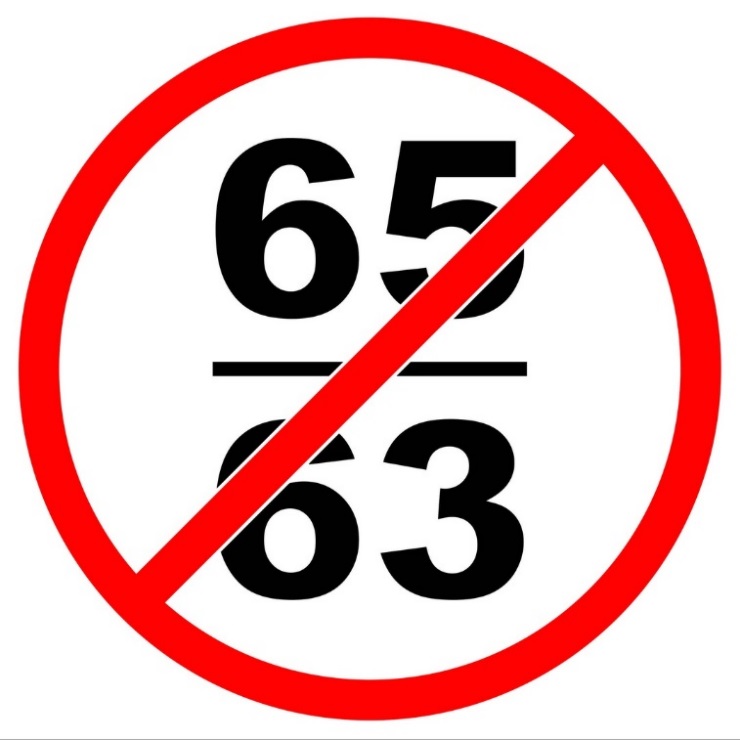 Правительство РФ решило провести пенсионную реформу – пенсионный возраст для мужчин будет повышен на 5 лет, для женщин – на 8 лет, то есть до 65 и 63 лет соответственно. Правящая власть понимает, что проведение такой пенсионной реформы чревато социальным взрывом – против неё выступает более 90 % граждан. Поэтому правительство планирует проведение реформы поэтапно в течение нескольких лет.  Уже с 1 января 2019 году женщины, которым в 2019 г. исполнится 55 лет, не смогут уйти на пенсию, а должны будут продолжать работать. То же самое с мужчинами, которым в 2019 г. исполнится 60 лет. А найдут ли они работу? Ведь большинство заводов и фабрик уже закрыты, а другие продолжают закрываться, сельское хозяйство деградирует, растёт безработица. Правительство обманывает, что якобы пенсионная реформа проводится ради повышения пенсий. При продолжительности жизни самой низкой в РФ среди других стран до пенсии не доживут примерно две трети трудящихся. Пенсионная реформа направлена прежде всего на уничтожение женской половины общества, поскольку бабушки – пенсионерки помогают своим взрослым детям растить своих детей, вести домашнее хозяйство, что не смогут делать «помолодевшие» на 8 лет бабушки.  Продолжительность жизни в РФ к концу реформы возрастёт – уверяет правительство. Спрашивается, а за счёт чего? Уровень жизни из года в год падает, более 20 млн. граждан живёт за чертой бедности. Пенсионеры заслужили достойную пенсию и её необходимо значительно увеличить, но не за счёт повышения пенсионного возраста, что предлагает правительство РФ, а за счёт национализации стратегических отраслей экономики. Хватит прихватизаторам грабить страну!Ещё в 2005 году В. Путин заявил: «Я против увеличения сроков пенсионного возраста. И пока я президент, такого решения принято не будет». Спрашивается, гарант конституции РФ не является даже гарантом своих слов? Себе он гарантировал пенсию более 500 тыс. руб. в месяц. Низкий пенсионный возраст в РФ – это одно из завоеваний социализма в СССР, которое было закреплено в Конституции СССР и гарантировано плановой социалистической социально-экономической системой, отсутствием безработицы, гарантированной работой, достойной заработной платой, социальным и пенсионным обеспечением. Пенсию, которую хватало на вполне достойную жизнь, выплачивали из бюджета государства. Мы, Всесоюзная Коммунистическая партия Большевиков, решительно выступаем против повышения пенсионного возраста и призываем всех трудящихся отстаивать своё право на достойную жизнь путём проведения всероссийских массовых акций протеста. Права не дают – права завоёвывают!Всесоюзная Коммунистическая партия Большевиков (ВКПБ) – vkpb.ru